ATENÇÃO!DEVIDO AO RISCO DE CONTAMINAÇÃO PELO CORONAVÍRUS, ALGUMAS MEDIDAS FORAM TOMADAS:-  AS AULAS FORAM SUSPENSAS NO PERÍODO DE 18 A 22 DE MARÇO DE 2020(PODENDO SER PRORROGADO).- PEDIMOS A POPULAÇÃO DE SANTANA DO GARAMBÉU QUE FAÇA USO DOS SERVIÇOS DE SAÚDE COMO PSFs E UBSs, SOMENTE EM CASO DE EXTREMA URGÊNCIA.- SUSPENSÃO DE EVENTOS POR 30 DIAS.CONTAMOS COM A COMPREENSÃO E APOIO DE TODOS!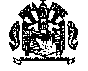 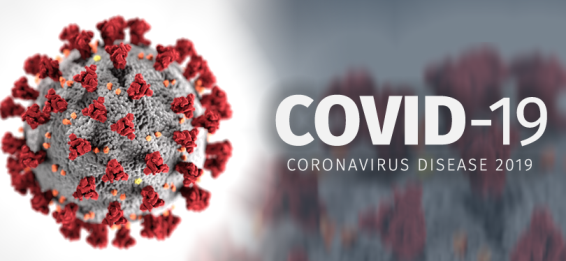 